HOLLY HIGH SCHOOL
GIRLS VARSITY BASKETBALLHolly High School Girls Varsity Basketball beat Clio High School 50-43Tuesday, February 5, 2019
7:00 PM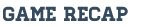 Clio lead 26-22 at the half, Holly had a strong 3rd quarter with Rebecca Fugate scoring 14 points in the quarter. Holly was lead by Rebecca Fugate with 36 point, Payton Price had 6, with 3 for 4 from the free throw line late in the 4th quarter. Hunter Weeder had 4 points and Jessica Bradford had 4 points. Jessica made 2 free throws in the fourth quarter to give Holly the lead that they never lost. Rebecca Fugate became Holly's all time leading score in the 3rd quarter. The old record belonged to Kaitlyn Smith at 1243 career points.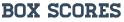 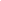 